INFORMACION OFICIOSA DEL MES DE ENERO DEL AÑO 2024 DE LA SEDE REGIONAL DE CHALATENANGOLa REGIONAL DE CHALATENANGO a efectos de informar a la ciudadanía sobre los procesos y consultas atendidas de los diferentes beneficios que brinda El Instituto Administrador de los Beneficios de Veteranos, Excombatientes y Personas con Discapacidad, detalla a continuación los procesos realizados en el mes de ENERO del presente año. Durante el mes de Enero se realizaron 2044 procesos y consultas en la Regional de Chalatenango, según el siguiente detalle:TRÁMITES Y CONSULTAS A BENEFICIARIOS DIRECTOS E INDIRECTOS DE PERSONAS CON DISCAPACIDAD.Se realizaron 71 consultas y tramites sobre los beneficios de Gastos Funerarios, Pensión por Fallecimiento, reporte de fallecimiento y consultas generales. A continuación, se detalla:DEPARTAMENTO DE BENEFICIOS ECONOMICOSSe realizaron 51 consultas y tramites sobre los beneficios de Gastos Funerarios y Pensión por Fallecimiento, según el siguiente detalle:DEPARTAMENTO DE PRODUCTIVIDADSe realizaron 16 consultas generales de proyectos productivos, requisitos y convocatorias, según el siguiente detalle:DEPARTAMENTO DE REGISTRO Y AFILIACIÓNSe realizaron 1,414 procesos y consultas del Depto. de Registro y Afiliación, según el siguiente detalle:DEPARTAMENTO DE VIVIENDASe realizaron 22 consultas del Depto. De Vivienda, sobre su proceso tramitado, requisitos y convocatorias, según el siguiente detalle:DEPARTAMENTO DE BECASSe realizaron 29 consultas del Departamento de Becas acerca de requisitos, orientación en los procesos y convocatorias, según el siguiente detalle:DEPARTAMENTO DE SALUDSe realizaron 183 procesos generales del Depto. De Salud, según el siguiente detalle:DEPARTAMENTO DE CREDITOSSe realizaron 69 trámites y consultas generales del área de Créditos acerca de requisitos, orientación en los procesos, convocatorias y solicitudes de las diferentes líneas de crédito según el siguiente detalle:CONSULTAS GENERALES DE LOS BENEFICIOS DE VETERANOS, EXCOMBATIENTES Y PERSONAS CON DISCAPACIDAD.Se realizaron 188 consultas generales de los diferentes beneficios que brinda el INABVE, según el siguiente detalle:DEPARTAMENTOS ATENDIDOS EN LA REGIONAL DE CHALATENANGOVisitaron usuarios la Regional para realizar trámites o consultas de los beneficios que brinda el INABVE durante el mes de ENERO según el siguiente detalle:REGIONAL DE CHALATENANGO INABVESERVICIOS QUE SE OFRECEN EN LA REGIONAL DE CHALATENANGO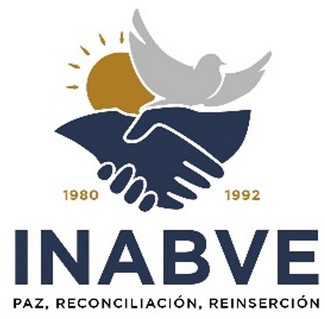 Trámite de Pensión por fallecimiento y Gastos Funerarios de beneficiarios de Veteranos, Excombatientes y Personas con Discapacidad.Levantamiento de Sobrevivencia y actualización de datos para veteranos y excombatientesTrámites de créditos.Apoyo en trámites en convocatorias de Becas Apoyo en trámites en convocatorias de Transferencia de Tierras, Vivienda y Productividad.Atención en el área de Salud para los Veteranos, Excombatientes y personas con Discapacidad:Atención en la entrega de recetas médicas, entrega de medicamento e insumos médicos.Atención en Psicología.Atención en Psiquiatría.Emisión de Constancias de Pensión para Veteranos, Excombatientes, Personas con Discapacidad y Beneficiarios Recepción Carné de ONUSALVerificación en el Sistema de paquetes de UCADFA.Atención de Consultas de los diferentes beneficios que ofrece el INABVE.Entre OtrosREQUISITOS PARA TRAMITAR LOS SERVICIOS QUE LA REGIONAL OFRECEREQUISITOS PARALEVANTAMIENTO DE SOBREVIVENCIA PARA VETERANOS Y EXCOMBATIENTES DUI original y copia de Veterano y Excombatiente.Copia de DUI de los beneficiarios designadosNOTA: el DUI debe estar vigente para hacer su levantamiento de sobrevivencia  TRAMITE DE PENSION Y GASTOS FUNERARIOS POR VETERANO O EXCOMBATIENTE FALLECIDO. DUI de Veterano o Excombatiente (copia)DUI de Beneficiario (original y copia)Partida de Defunción del Veterano o Excombatiente en Original (no mayor a 3 meses de emisión)Partida de Nacimiento del Veterano o Excombatiente y del Beneficiario en Original (no mayor a 3 meses de emisión)TRÁMITE DE PENSIÓN POR CÓNYUGE NO DESIGNADA DUI de Veterano o Excombatiente(copia)DUI de Beneficiario (original y copia)Partida de Defunción del Veterano o Excombatiente en Original, (no mayor a 3 meses de emisión)Partida de Nacimiento del Veterano o Excombatiente y de la Cónyuge en Original (no mayor a 3 meses de emisión)Partida de Matrimonio Original (no mayor a 3 meses de emisión)NOTA:Cuando el Veterano y Excombatiente nunca firmó sobrevivencia en vida, la viuda deberá presentar según el caso: Constancia de Alta y Baja, Cotización del IPSFA o Carné de ONUSAL.TRAMITE DE PENSION Y GASTOS FUNERARIOS POR VETERANO FALLECIDO PARA UN MENOR DE EDAD.DUI de Veterano o Excombatiente(copia)DUI de representante legal o tutor de Menor de Edad (Original y Copia)Carné de Minoridad (original y copia)Partida de Defunción del Veterano o Excombatiente en original (no mayor a 3 meses de emisión)Partida de Nacimiento de Veterano, Beneficiario menor de edad (Original)REQUISITOS PARA OTORGAMIENTO DE BENEFICIO ECONÓMICO A BENEFICIARIOS INDIRECTOS DE PERSONAS CON DISCAPACIDAD FALLECIDOS.Para solicitar los beneficios económicos como beneficiario indirecto, la persona interesada deberá de presentar los documentos siguientes:HIJOS:-	Certificación de Partida de Nacimiento del solicitante.-	Certificación de Partida de Defunción del Beneficiario fallecido. -	DUI vigente de la persona acreditada como responsable legal, en caso de   solicitantes menores de edad.-	DUI vigente del solicitante (en caso de mayor de edad)-	Constancia de Estudio del solicitante, cuando este tenga entre 18 y 25 años.PADRES:-	Certificación de partida de Nacimiento del Beneficiario Fallecido.-	Certificación de partida de Defunción del Beneficiario Fallecido.-	DUI vigente del solicitante.CÓNYUGE O CONVIVIENTE SOBREVIVIENTE:-	Certificación de Acta de matrimonio o certificación de la partida de unión no matrimonial.-	Certificación de partida de Defunción del Beneficiario Fallecido.-	DUI vigente del solicitante.“Adicionalmente, de los documentos descritos en los párrafos precedentes, el INABVE podrá requerir cualquier otro documento que considere pertinente para verificar la relación filial o parentesco entre el Beneficiario con Discapacidad Fallecido y la persona solicitante”INFORMACIÓN GENERAL DE ATENCION AL USUARIOHORARIOS DE ATENCIÓNLunes a Viernes de 7:30am a 3:30pm (sin cerrar al mediodía).CONTACTO C A L L C E N T E R 2522-9292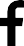 REDES SOCIALES Instituto Administrador de los Beneficios de los Veteranos y Excombatientes.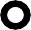 UBICACIÓN KM49, Troncal del Norte Centro Comercial Don Yon, Tejutla, Chalatenango.Rutas de Buses 125, 119, 141,126, 124, 170, 180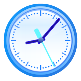 TIEMPO DE ESPERA El tiempo de espera para realizar un trámite, tarda entre 10 a 30 minutos, según el tipo de proceso que realice.DIRECCIÓN REGIONAL CHALATENANGOAREASCANTIDADTRAMITES Y CONSULTAS A BENEFICIARIOS DIRECTOS E INDIRECTOS DE PERSONAS CON DISCAPACIDAD 71TRAMITES Y CONSULTAS DE LOS BENEFICIOS ECONÓMICOS DE VETERANOS Y EXCOMBATIENTES 51PRODUCTIVIDAD16REGISTRO1117SOLICITUD DE NUEVO INGRESO A REGISTRO 297VIVIENDA22TRANSFERENCIA DE TIERRA1BECAS 29SALUD183CRÉDITOS69CONSULTAS GENERALES DE VETERANOS, EXCOMBATIENTES Y PERSONAS CON DISCAPACIDAD.188TOTAL, GENERAL DE CONSULTAS Y TRÁMITES 2044CONSULTAS Y TRÁMITES CANTIDAD Constancia de Pensión 7Reporte de Fallecimiento6Solicitud de Inscripción de Sobreviviente 2Solicitud de pago de Servicios Funerarios 0Actualización de datos de beneficiarios indirectos de personas con discapacidad.23Consultas Generales 33TOTAL DE ATENCIONES 71CONSULTAS Y TRÁMITES CANTIDADConsultas de Pensión de veteranos, Excombatientes y de viudas 23Tramites de Gastos Funerarios 4Trámites de pensión por Fallecimiento1Trámites de pensión y gastos funerarios 10Reporte de Fallecido INABVE13TOTAL51CONSULTASTOTALConsultas generales de proyectos 16TOTAL16PROCESOSTOTALSobrevivencias levantadas 20241040Reimpresiones, actualización de datos y consultas 72Consultas de Pensión de veteranos, Excombatientes y Personas con Discapacidad.0Subsanaciones 1Solicitud de nuevo ingreso al sistema de registro 297Recepción de documentos 4TOTAL 1414CONSULTASCANTIDADConsultas generales de vivienda 22TOTAL 22CONSULTASTOTALConsultas generales de becas29Recepción de Documentos de Becarios 0Cambio de carrera de Becarios 0Nuevos aspirantes a Becas 0Continuidad de Becas0TOTAL 29PROCESOSTOTALCitas para lentes (óptica)23Citas medicas 0Entrega de medicamentos 7Entrega de recetas medicas1Consultas de Salud 11Entrega de  insumos 16Entrega de referencias15homologación de recetas19Información91TOTAL183CONSULTASTOTALConsultas generales del área de Créditos 69Presolicitud de Créditos 0Trámites de Créditos 0TOTAL69CONSULTAS TOTALConsulta de todos los beneficios 169Consultas por paquetes de UCADFA 13Consulta ONUSAL1Entrega de Constancias de Pensión 5TOTAL188DEPARTAMENTOSTOTALChalatenango1548San Salvador 215Cuscatlán212La Libertad48Cabañas 13Santa Ana4San Miguel1Sonsonate1Ahuachapan1San Vicente1TOTAL2044